Ma Trận đề kiểm tra môn Tiếng Việt cuối học kì II - lớp 1A. Kiểm tra đọc (10 điểm)1. Kiểm tra đọc thành tiếng kết hợp nghe, nói (từng HS): 5 điểm2. Kiểm tra đọc hiểu (Kiểm tra viết cho tất cả HS): 5 điểmMa trận đề kiểm tra phần đọc hiểu môn Tiếng Việt lớp 1B. Kiểm tra viết (10 điểm)Ma trận đề kiểm tra về kĩ năng viết ở lớp 1PHÒNG GD&ĐT THỊ XÃ BUÔN HỒTRƯỜNG TIỂU HỌC AMA KHÊĐỀ KIỂM TRA CUỐI HỌC KÌ II - NĂM HỌC 2020 – 2021MÔN: TIẾNG VIỆT – LỚP 1(Thời gian làm bài: 80 phút)A.  KIỂM TRA ĐỌC: (10 điểm - 40 phút) 1. Đọc thành tiếng: (5 điểm)	- Giáo viên làm thăm, học sinh bốc thăm và đọc.- Học sinh đọc một đoạn văn/ bài ngắn (có dung lượng theo quy định của chương trình Tiếng Việt 1) không có trong sách giáo khoa (do GV lựa chọn và chuẩn bị trước).+ Học sinh trả lời 1 câu hỏi về nội dung đoạn đọc do giáo viên nêu ra. 	2. Kiểm tra đọc hiểu: (5 điểm)    	Đọc thầm và trả lời câu hỏi.Dậy sớmTinh mơ em thức dậyRửa mặt rồi đến trườngEm bước vội trên đườngNúi giăng hàng trước mặt.Sương trắng viền quanh núiNhư một chiếc khăn bông- Ồ, núi ngủ lười không!Giờ mới đang rửa mặt.  	Khoanh vào đáp án đúng và trả lời câu hỏiCâu 1.(M1-1 điểm)  Bạn nhỏ dạy sớm làm gì?Đi chơi                       B. Lên rẫy                            C. Đến trườngCâu 2.(M2-1 điểm) Sương trắng được ví như gì?   	A. Chăn bông                 B. Khăn bông                        C. Áo bôngCâu 3.(M2 –2 điểm)  Mỗi sáng thức dậy em thường làm những việc gì?……………………………………………………………………………………………………………………………………………………………………………….Câu 4.(M3-1 điểm) Theo em sương trắng viền quanh núi được ví như gì ? Viết tiếp câu trả lời:Sương trắng viền quanh núi được ví như ………………………………..….………………………………………………………………………………………B. KIỂM TRA VIẾT (10 điểm)Câu 1.(M1-1 điểm)  Điền chữ thích hợp vào chỗ trông. 	                                    Điền oe hoặc oa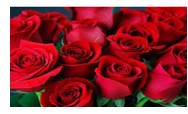 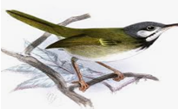                        H…… hồng.                                                    Chích ch…….Câu 2.(M1-4 điểm) Chính tả (15 phút)Giáo viên viết lên bảng cho học sinh nhìn chép vào giấy kiểm tra đoạn văn sau:      Con cáo và chùm nho       Một con cáo nhìn thấy những chùm nho chín mọng trên cành liền tìm cách hái chúng. Nhưng loay hoay mãi Cáo ta vẫn không với tới được chùm nho. Để dẹp nỗi bực mình, cáo ta bèn nói:- Nho còn xanh lắm.Câu 3.(M2-5 điểm) Viết 1-2 câu về một loại quả mà em thích.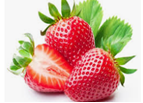 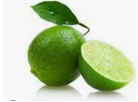 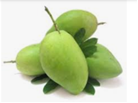 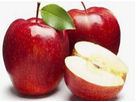 ………………………………………………………………………….………….……………………………………………………………..………………………………………………………………………………………………………….……….……………………………………………………………………………….………….HƯỚNG DẪN CHẤM ĐIỂM MÔN TIẾNG VIỆT LỚP 1 Năm học: 2020 – 2021A.  KIỂM TRA ĐỌC: (10 điểm - 40 phút) 1. Đọc thành tiếng: (5 điểm)Giáo viên sử dụng bảng đánh giá đọc thành tiếng để đánh giá phần đọc thành tiếng của học sinh.2. Kiểm tra đọc hiểu: (5 điểm)Câu 1.(M1-1 điểm )     Khoanh vào C               Câu 2.(M2-1điểm )      Khoanh vào B                  Câu 3.(M2-2 điểm )     Học sinh viết theo ý của mình Câu 4.(M3-1 điểm )    trường, đường, sương        B. KIỂM TRA VIẾT (10 điểm)Câu 1.(M1-1 điểm)  Điền chữ thích hợp vào chỗ trông. 	                                    Điền oe hoặc oa               Hoa hồng.                                                            Chích chòeCâu 2.(M1-4 điểm) Chính tả: Chép đoạn văn Viết đúng kiểu chữ thường, kiểu chữ, đúng chinh tả, đúng tốc độ.     	- Viết sai từ 1 – 2 lỗi trừ 0,25 điểm     	- Viết sai từ  3 – 4 lỗi trừ 0,5 điểmCâu 3.(M2-5 điểm) Viết 1-2 câu về một loại quả mà em thích.VD:                                                                                An Lac, ngày 4 tháng 5 năm 2021               Duyệt của BGH   	    Người ra đề	   Đặng Thị MinhA.  KIỂM TRA ĐỌC: (10 điểm - 40 phút) 1. Đọc thành tiếng: (5 điểm) 	2. Kiểm tra đọc hiểu: (5 điểm)    	Đọc thầm và trả lời câu hỏi.Dậy sớmTinh mơ em thức dậyRửa mặt rồi đến trườngEm bước vội trên đườngNúi giăng hàng trước mặtSương trắng viền quanh núiNhư một chiếc khăn bông- Ồ, núi ngủ lười không!Giờ mới đang rửa mặt  	Khoanh vào đáp án đúng và trả lời câu hỏiCâu 1.(1 điểm)  Bạn nhỏ dạy sớm làm gì?Đi chơi                       B. Lên rẫy                            C. Đến trườngCâu 2.(1 điểm) Sương trắng được ví như gì?   	A. Chăn bông                 B. Khăn bông                        C. Áo bôngCâu 3.(2 điểm)  Mỗi sáng thức dậy em thường làm những việc gì?………………………………………………………………………………………………………………………………………………………………………………Câu 4.(1 điểm) Câu 4.(M3-1 điểm) Theo em sương trắng viền quanh núi được ví như gì ? Viết tiếp câu trả lời:Sương trắng viền quanh núi được ví như ………………………………..….………………………………………………………………………………………………………………………………………………………………………………B. KIỂM TRA VIẾT (10 điểm)Câu 1.(1 điểm)  Điền chữ thích hợp vào chỗ trông. 	                                    Điền oe hoặc oa                       H…… hồng.                                                    Chích ch…….Câu 2.(4 điểm) Chính tả (15 phút)Giáo viên viết lên bảng cho học sinh nhìn chép đoạn văn sau:      Con cáo và chùm nho       Một con cáo nhìn thấy những chùm nho chín mọng trên cành liền tìm cách hái chúng. Nhưng loay hoay mãi Cáo ta vẫn không với tới được chùm nho. Để dẹp nỗi bực mình, cáo ta bèn nói:- Nho còn xanh lắm.Câu 3.(5 điểm) Viết 1-2 câu về một loại quả mà em thích.………………………………………………………………………………………………………………………………………………………………………………………………………………………………………………………………………Phần đọc hiểuSố câu, số điểmMức 1Mức 1Mức 2Mức 2Mức 3Mức 3TổngTổngPhần đọc hiểuSố câu, số điểmTNTLTNTLTNTLTNTL1. Xác định thông tin hoặc chi tiết quan trọng trong bàiSố câu111. Xác định thông tin hoặc chi tiết quan trọng trong bàiSố điểm111. Xác định thông tin hoặc chi tiết quan trọng trong bàiCâu số12. Hiểu nghĩa từ ngữ, nghĩa của chi tiết trong bài đọcSố câu112. Hiểu nghĩa từ ngữ, nghĩa của chi tiết trong bài đọcSố điểm112. Hiểu nghĩa từ ngữ, nghĩa của chi tiết trong bài đọcCâu số213. Liên hệ đơn giản chi tiết trong bài với bản thân hoặc với thực tế cuộc sốngSố câu123. Liên hệ đơn giản chi tiết trong bài với bản thân hoặc với thực tế cuộc sốngSố điểm23. Liên hệ đơn giản chi tiết trong bài với bản thân hoặc với thực tế cuộc sốngCâu số34. Giải quyết vấn đề dựa trên nội dung bài đọcSố câu114. Giải quyết vấn đề dựa trên nội dung bài đọcSố điểm114. Giải quyết vấn đề dựa trên nội dung bài đọcCâu số4TổngSố câu111122TổngSố điểm112123Kĩ năng viếtSố câu, số điểmMức 1Mức 1Mức 2Mức 2Mức 3Mức 3TổngTổngKĩ năng viếtSố câu, số điểmTNTLTNTLTNTLTNTLViết chính tảSố câu1  111Viết chính tảSố điểm1  414Viết chính tảCâu số1  2Viết 1-2 câu theo yêu cầuSố câu11Viết 1-2 câu theo yêu cầuSố điểm55Viết 1-2 câu theo yêu cầuCâu số3TổngSố câu11112TổngSố điểm14519TRƯỜNG TIỂU HỌC AMA KHÊHọHọ và tên: ……………………….Lớp: …….TRƯỜNG TIỂU HỌC AMA KHÊHọHọ và tên: ……………………….Lớp: …….Thứ …. ngày …. tháng …. năm 2021BÀI KIỂM TRA CUỐI HỌC KÌ IINĂM HỌC: 2020-2021MÔN: TIẾNG VIỆT - LỚP 1Thời gian làm bài: 40 phútThứ …. ngày …. tháng …. năm 2021BÀI KIỂM TRA CUỐI HỌC KÌ IINĂM HỌC: 2020-2021MÔN: TIẾNG VIỆT - LỚP 1Thời gian làm bài: 40 phútĐiểm                    Nhận xét của giáo viên…………………………………………………………………………………………………………………………………………………………                    Nhận xét của giáo viên…………………………………………………………………………………………………………………………………………………………